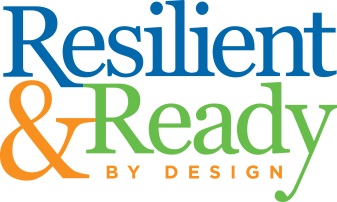 Chapter 1 Videos:#1 How Is Your Brain Wired?www.youtube.com/watch?v=uOIWVo-4-1c#2 Hand Model of the Brainwww.youtube.com/watch?v=gm9CIJ74Oxw#3 Looking at Trauma from a New Perspectivewww.youtube.com/watch?v=MKkDAOW2yd4#4 The Chemistry of Fearwww.youtube.com/watch?v=e5jA2b9eEpE#5 Let’s Talk about Self-Management:  Marshmallows, Stop Signs, Squeezy Balls, and Teachingwww.youtube.com/watch?v=Oq9P0EdptZ8#6 Meditation Curbs Violence at San Francisco Schoolswww.nbcnews.com/watch/nightly-news/meditation-curbs-violence-at-san-francisco-schools-378464323951#7 Me Moves in the Classroomwww.youtube.com/watch?v=55OGz8PVrRI#8 What Is Sensory Processing Disorder?www.youtube.com/watch?=6O6Cm0WxEZA#9 Sensory Processing Disorder (Adolescent)www.youtube.com/watch?v=M4afWC-_d4Y#10 Sensory Integration Therapy – Pediatric Occupational Therapywww.youtube.com/watch?v=02JlngUhXeU.#11 Neuroplasticitywww.youtube.com/watch?v=ELpfYCZa87g#12 Still Face Experiment:  Dr. Edward Tronickwww.youtube.com/watch?v=apzXGEbZht0